NÁRODNÁ RADA SLOVENSKEJ REPUBLIKYV. volebné obdobieČíslo: CRD-188/2011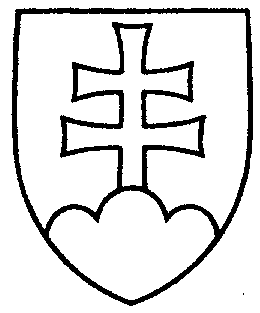 312UZNESENIENÁRODNEJ RADY SLOVENSKEJ REPUBLIKYz 8. februára 2011k návrhu poslanca Národnej rady Slovenskej republiky Ľudovíta Jurčíka na vydanie zákona, ktorým sa mení a dopĺňa zákon č. 276/2001 Z. z. o regulácii v sieťových odvetviach a o zmene a doplnení niektorých zákonov v znení neskorších predpisov a ktorým sa mení a dopĺňa zákon č. 656/2004 Z. z. o energetike a o zmene niektorých zákonov v znení neskorších predpisov (tlač 227) – prvé čítanie	Národná rada Slovenskej republiky	po prerokovaní uvedeného návrhu zákona v prvom čítanír o z h o d l a,  ž e	podľa § 73 ods. 4 zákona Národnej rady Slovenskej republiky č. 350/1996 Z. z. o rokovacom poriadku Národnej rady Slovenskej republiky v znení neskorších predpisov	nebude pokračovať v rokovaní o tomto návrhu zákona.Richard  S u l í k   v. r.  predsedaNárodnej rady Slovenskej republikyOverovatelia:Zoltán  H o r v á t h   v. r.Ľubica  R o š k o v á   v. r.